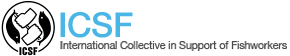 BR008Work planActivityTime planTime planTime planTime planTime planTime planTime planTime planTime planTime planTime planTime planTime plan2018201820182018201820182019201920192019201920192019JulAugSepOctNovDecJanFebMarAprMayJunPreparatory meeting in Manaus (Amazonas State) with Brazilian organizations with a track-record of working with indigenous groups√Preparation of a synthesis document to be discussed during the Workshop on main issues of concern and policy measures of interest to indigenous groups in relation to their fisheries interests and development of methodology of the workshop √√√√Organization of the Workshop√√√√√Production of audio/visual material covering the workshop proceedings √√√Final report of proceedings and a synthesis document to update the Vital Fisheries strategy√√√